Дата размещения 21.05.2018.Срок приема заключений по результатам независимой антикоррупционной экспертизы с 21.05.2018  по 29.05.2018.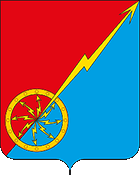 О внесении изменений в решение Собрания депутатов муниципального образования город Советск Щекинского района № 20-64 от 27.10.2015 «Об установлении на территории муниципального образования город Советск Щекинского района налога на имущество физических лиц»	В соответствии с Федеральным законом от 6 октября 2003 г. № 131-ФЗ «Об общих принципах организации местного самоуправления в Российской Федерации», Федеральным законом от 30 сентября 2017 г.  № 286-ФЗ «О внесении изменений в часть вторую Налогового кодекса Российской Федерации и отдельные законодательные акты Российской Федерации» и главой 32 части второй Налогового кодекса Российской Федерации, Законом Тульской области  от 20.11.2014г. № 2219-ЗТО «Об установлении единой даты начала применения на территории Тульской области порядка определения налоговой базы по налогу на имущество физических лиц исходя из кадастровой стоимости объектов налогообложения», руководствуясь Уставом муниципального образования город Советск Щекинского района, Собрание депутатов муниципального образования город Советск Щекинского района решило:1. Внести в решение Собрания депутатов муниципального образования город Советск Щекинского района № 20-64 от 27.10.2015 «Об установлении на территории муниципального образования город Советск Щекинского района налога на имущество физических лиц» следующие изменения:1.1. пункты 4.1.- 4.6. части 4 изложить в новой редакции:«4.1. 0,1 процента в отношении жилых домов;4.2. 0,1  процента в отношении жилых квартир, комнат;4.3. 0,1 процента в отношении объектов незавершенного строительства в случае, если проектируемым назначением таких объектов является жилой дом;4.4. 0,1 процента в отношении единых недвижимых комплексов, в состав которых входит хотя бы один жилой дом;4.5. 0,1 процента в отношении гаражей и машино-мест;4.6. 0,1 процента в отношении хозяйственных строений или сооружений, площадь каждого из которых не превышает 50 квадратных метров и которые расположены на земельных участках, предоставленных для ведения личного подсобного, дачного хозяйства, огородничества, садоводства или индивидуального жилищного строительства.».	1.2. В пункте 5.14 части 5 слова «жилых помещений» заменить словами «жилых домов, квартир, комнат»;	1.3. пункт 6.4 части 6 изложить в новой редакции: «6.4. Физические лица, имеющие право на налоговые льготы, установленные законодательством о налогах и сборах, представляют в налоговый орган по своему выбору заявление о предоставлении налоговой льготы, а также вправе представить документы, подтверждающие право налогоплательщика на налоговую льготу.Подтверждение права налогоплательщика на налоговую льготу осуществляется в порядке, аналогичном порядку, предусмотренному пунктом 3 статьи 361.1 Налогового Кодекса.Форма заявления о предоставлении налоговой льготы и порядок ее заполнения, формат представления такого заявления в электронной форме утверждаются федеральным органом исполнительной власти, уполномоченным по контролю и надзору в области налогов и сборов.».2. Контроль за исполнением настоящего решения возложить на комиссию по бюджету, налогам и стратегическому развитию Собрания депутатов муниципального образования город Советск Щекинского района.3. Настоящее решение опубликовать в информационном бюллетене «Щекинский муниципальный вестник» и разместить на официальном сайте МО город Советск Щекинского района в сети «Интернет».4. Настоящее Решение вступает в силу со дня опубликования и распространяется на правоотношения, возникшие с 01 января 2018 года.Глава муниципального образованиягород Советск Щекинского района				Глазков В. А.Собрание депутатов муниципального образованияСобрание депутатов муниципального образованиягород Советск Щекинского районагород Советск Щекинского районаIII созываПРОЕКТIII созываПРОЕКТРЕШЕНИЕРЕШЕНИЕот ________ 2018 года№ _________